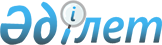 О внесении изменений и дополнения в приказ и.о. Министра образования и науки Республики Казахстан от 20 ноября 2007 года № 561 "Об утверждении Правил проведения промежуточного государственного контроля в организациях образования"
					
			Утративший силу
			
			
		
					Приказ Министра образования и науки Республики Казахстан от 30 ноября 2009 года № 553. Зарегистрирован в Министерстве юстиции Республики Казахстан 20 декабря 2009 года № 5972. Утратил силу приказом Министра образования и науки Республики Казахстан от 7 декабря 2011 года № 515

      Сноска. Утратил силу приказом Министра образования и науки РК от 07.12.2011 № 515.      ПРИКАЗЫВАЮ:



      1. Внести в приказ и.о. Министра образования и науки Республики Казахстан от 20 ноября 2007 года № 561 "Об утверждении Правил проведения промежуточного государственного контроля в организациях образования" (зарегистрированный в Реестре государственной регистрации нормативных правовых актов за № 5033, опубликованный в "Юридической газете" 11 января 2008 года, № 4 (1404)) следующие изменения и дополнение:



      в Правилах проведения промежуточного государственного контроля в организациях образования Республики Казахстан (далее - Правила), утвержденных указанным приказом:



      в тексте на государственном языке вносятся изменения в названии Правил;



      в пункте 7 слова "областного департамента образования, городов Астана и Алматы" заменить словами "областного, городов Астана и Алматы управлений образования", в тексте на государственном языке вносятся изменения;



      в пункте 8:



      слова "директора областного, городов Астаны и Алматы департамента" заменить словами "начальника областного, городов Астана и Алматы управлений";



      предложение "Положение о работе государственной комиссии утверждается Министерством." исключить;



      в пункте 9 слова "Национальным центром государственных стандартов образования и тестирования" заменить словами "Национальным центром тестирования";



      по всему тексту Правил аббревиатуру "НЦГСОТ" заменить на аббревиатуру "НЦТ";



      пункт 17 дополнить абзацем следующего содержания:



      "Управления образования областей, городов Астана и Алматы ежегодно к 15 января года, следующего за отчетным периодом, предоставляют в Министерство информацию о результатах проведения внеочередной аттестации организаций образования".



      2. Комитету по контролю в сфере образования и науки Министерства образования и науки Республики Казахстан (Калабаев Н.Б.):



      1) представить настоящий приказ в установленном порядке на государственную регистрацию в Министерство юстиции Республики Казахстан;



      2) после государственной регистрации опубликовать настоящий приказ в средствах массовой информации.



      3. Контроль за исполнением настоящего приказа возложить на вице-министра Сарыбекова М.Н.



      4. Настоящий приказ вводится в действие по истечении десяти календарных дней после дня его первого официального опубликования.      Министр образования

      и науки Республики Казахстан               Ж. Туймебаев
					© 2012. РГП на ПХВ «Институт законодательства и правовой информации Республики Казахстан» Министерства юстиции Республики Казахстан
				